Publicado en Barcelona el 13/03/2019 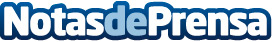 Hacia una feminización de la medicina, por Quirúrgica Cirujanos AsociadosLa conciliación familiar sigue siendo el principal reto del sector, con unos horarios muy amplios y sacrificados. Las mujeres solo ocupan el 20% de los cargos de responsabilidad en los centros médicosDatos de contacto:Laia ZiegerPrensa Quirúrgica670863596Nota de prensa publicada en: https://www.notasdeprensa.es/hacia-una-feminizacion-de-la-medicina-por Categorias: Nacional Medicina Sociedad http://www.notasdeprensa.es